ПАМЯТКА РОДИТЕЛЯМ 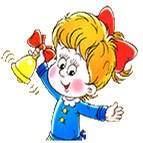 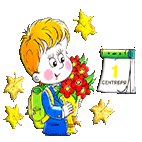 ПЕРВОКЛАССНИКОВПоддержите в ребенке его стремление стать школьником. Ваша искренняя заинтересованность в его школьных делах и заботах, серьезное отношение к его первым достижениям и возможным трудностям помогут первокласснику подтвердить значимость его нового положения и деятельности. Обсудите с ребенком те правила и нормы, с которыми он встретился в школе. Объясните их необходимость и целесообразность. Ваш ребенок пришел в школу, чтобы учиться. Когда человек учится, у него может что-то не сразу получаться, это естественно. Ребенок имеет право на ошибку. Составьте вместе с первоклассником распорядок дня, следите за его соблюдением. Не пропускайте трудности, возможные у ребенка на начальном этапе овладения учебными навыками. Если у первоклассника, например, есть логопедические проблемы, постарайтесь справиться с ними на первом году обучения. Поддержите первоклассника в его желании добиться успеха. В каждой работе обязательно найдите, за что можно было бы его похвалить. Помните, что похвала и эмоциональная поддержка («Молодец!», «Ты так хорошо справился!») способны заметно повысить интеллектуальные достижения человека. Если вас что-то беспокоит в поведении ребенка, его учебных делах, не стесняйтесь обращаться за советом и консультацией к учителю или школьному психологу. С поступлением в школу в жизни вашего ребенка появился человек более авторитетный, чем вы. Это учитель. Уважайте мнение первоклассника о своем педагоге. Учение — это нелегкий и ответственный труд. Поступление в школу существенно меняет жизнь ребенка, но не должно лишать ее многообразия, радости, игры. У первоклассника должно оставаться достаточно времени для игровых занятий. Режим дня ребёнка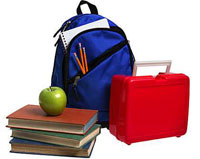 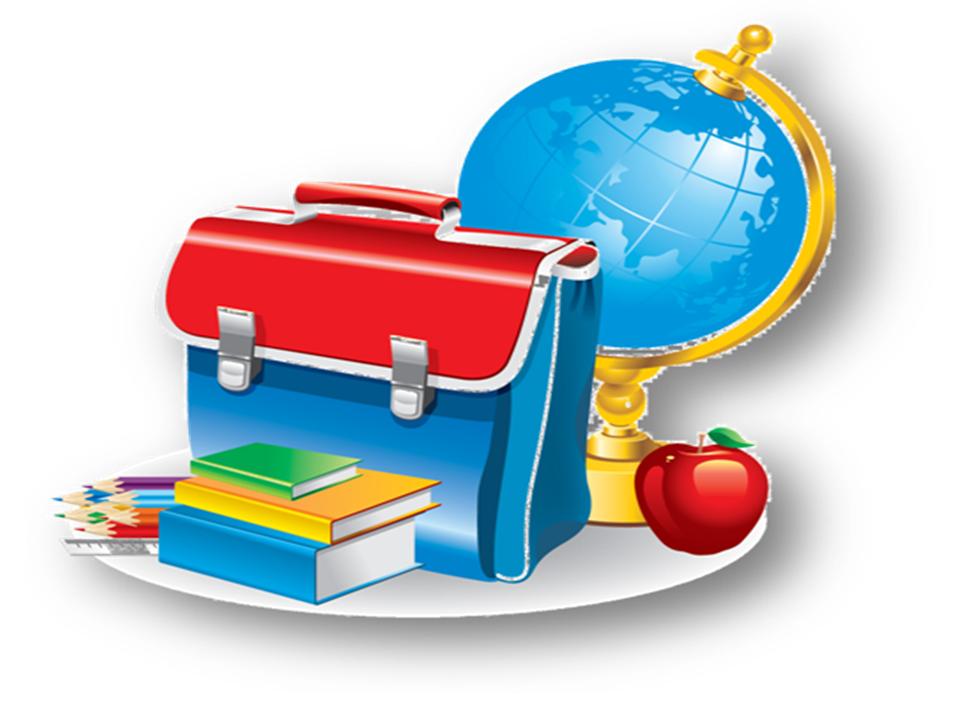 НЕЛЬЗЯ: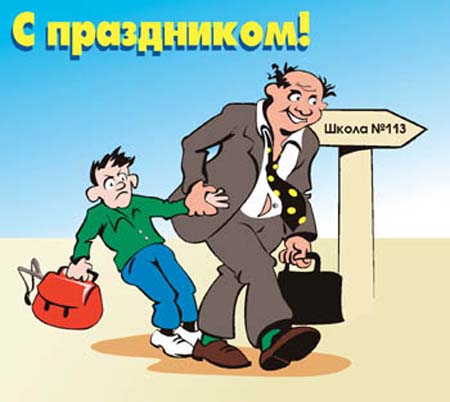 Будить ребенка в последний момент перед уходом в школу, объясняя это себе и другим большой любовью к нему.Кормить ребенка перед школой и после нее сухой пищей, бутербродами, объясняя это себе и другим, что ребенку такая еда нравится.Требовать от ребенка только отличных и хороших результатов в школе, если он к ним не готов;Сразу после школьных уроков выполнять домашние задания;Лишать детей игр на свежем воздухе из-за плохих отметок в школе;Заставлять ребенка спать днем после уроков и лишать его этого права;Кричать на ребенка вообще и во время выполнения домашних заданий в частности;Заставлять многократно переписывать в тетрадь из черновика;Не делать оздоровительных пауз во время выполнения домашних заданий;Ждать папу и маму, чтобы начать выполнять уроки;Сидеть у телевизора и за компьютером более 40 – 45 минут в день. Смотреть перед сном страшные фильмы и играть в шумные игры;Ругать ребенка перед сном;Не проявлять двигательную активность в свободное от уроков время;Разговаривать с ребенком о его школьных проблемах зло и назидательно;Не прощать ошибки и неудачи ребенка.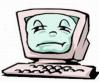 Примерный вариант режима дня первоклассникаВремяПодъем7.20Зарядка, умывание, уборка постели7.20 – 7.40Завтрак7.40 – 8.00Дорога в школу8.00 – 8.20Занятия в школе8.30 –13.00Прогулка на свежем воздухе13.00 – 14.00Обед, отдых, помощь по дому14.30 – 15.30Приготовление уроков15.30 – 16.30Свободное время.  Прогулка16.30 – 18.30Ужин18.30 – 19.00Свободное время19.00 – 20.30Личная гигиена, подготовка ко сну20.30 – 21.00